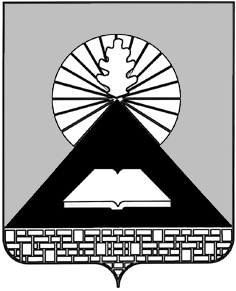 Российская ФедерацияРостовская областьПРЕДСЕДАТЕЛЬ ГОРОДСКОЙ ДУМЫ – ГЛАВА ГОРОДА НОВОШАХТИНСКАПОСТАНОВЛЕНИЕ1 марта 2021 года				                                                            № 4О назначении общественных обсуждений по проекту постановления Администрации города «О предоставлении разрешения на условно разрешенный вид использования земельного участка и объекта капитального строительства»В соответствии со статьями 5.1, 39 Градостроительного кодекса Российской Федерации, Федеральным законом от 06.10.2003 №131-ФЗ «Об общих принципах организации местного самоуправления в Российской Федерации», руководствуясь Уставом муниципального образования «Город Новошахтинск» и решением Новошахтинской городской Думы от 08.07.2020 № 158 «Об утверждении Порядка организации и проведения публичных слушаний, общественных обсуждений по вопросам градостроительной деятельности на территории муниципального образования «Город Новошахтинск»ПОСТАНОВЛЯЮ:       1. Назначить общественные обсуждения (инициатор общественных обсуждений – Глава Администрации города) по проекту постановления Администрации города «О предоставлении разрешения на условно разрешенный вид использования земельного участка и объекта капитального строительства» (далее – проект постановления) согласно приложению к настоящему постановлению.2. Общественные обсуждения провести посредством официального сайта Администрации города Новошахтинска в сети Интернет (далее – Сайт) (подраздел «Общественные обсуждения по предоставлению разрешений» подраздела «Общественные обсуждения» раздела «Жителю») и разместить проект постановления на Сайте.            3. Установить срок проведения общественных обсуждений со дня оповещения жителей муниципального образования «Город Новошахтинск» о проведении общественных обсуждений до дня официального опубликования заключения общественных обсуждений – не более одного месяца, с 02.03.2021 по 26.03.2021.           4. Поручить организацию и проведение общественных обсуждений комиссии по подготовке проекта правил землепользования и застройки муниципального образования «Город Новошахтинск» и проектов по внесению в них изменений.	5. Настоящее постановление вступает в силу со дня его подписания и подлежит официальному опубликованию и размещению на официальном сайте Администрации города Новошахтинска в сети Интернет (в том числе в подразделе «Общественные обсуждения» раздела «Жителю»).	6. Контроль за исполнением настоящего постановления оставляю за                       собой.Председатель городской Думы–глава города Новошахтинска						      Ю.В. Ушанев	Приложение к постановлению Председателя городской Думы – главы города Новошахтинска от 01.03.2021 № 4                                «О назначении общественных обсуждений по проекту постановления Администрации города «О предоставлении разрешения на условно разрешенный вид использования земельного участка и объекта капитального строительства»проектАДМИНИСТРАЦИЯ ГОРОДА НОВОШАХТИНСКАПОСТАНОВЛЕНИЕ__________.2021		                    №______                 г.  НовошахтинскО предоставлении разрешенияна условно разрешенный вид использования земельного участка и объекта капитального строительства	В соответствии с Градостроительным кодексом Российской Федерации, правилами землепользования и застройки муниципального образования «Город Новошахтинск» (далее – ПЗЗ), на основании заключения общественных обсуждений от ________ и рекомендаций комиссии по подготовке проекта правил землепользования и застройки муниципального образования «Город Новошахтинск» и проектов по внесению в них измененийПОСТАНОВЛЯЮ:	1. Предоставить ООО «Омикрон» разрешение на испрашиваемые: условно разрешенный вид разрешенного использования  земельного участка: «Связь» на земельный участок с кадастровым номером 61:56:0110001:1948 площадью 25 кв. м, условно разрешенный вид разрешенного использования объекта капитального строительства: «Объекты связи, радиовещания, телевидения, включая вышки сотовой связи, усилительные пункты на кабельных линиях связи (за исключением линейных объектов)». Земельный участок расположен в соответствии с ПЗЗ в зоне жилой застройки первого типа  (Ж-1/35) по адресу: Российская Федерация, Ростовская область, городской округ город  Новошахтинск, город  Новошахтинск, улица Огородная земельный участок 23А.	 Установленный основной вид разрешенного использования земельного участка: «коммунальное обслуживание», для размещения коммунальных, складских объектов».	2. Настоящее постановление подлежит опубликованию и размещению на официальном сайте Администрации города Новошахтинска в сети Интернет (в том числе в подразделе «Общественные обсуждения» раздела «Жителю»).  3. Контроль за исполнением настоящего постановления возложить на главного архитектора города Панфилову С.Я.Глава Администрации города					С.А. БондаренкоПостановление вноситотдел главного архитектора Администрации городаПредседатель городской Думы–глава города Новошахтинска						      Ю.В. Ушанев	